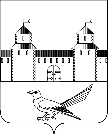 от 01.06.2016 № 797-пОб утверждении схемы расположенияземельного участка на кадастровом плане	В соответствии со статьёй 11.10 Земельного кодекса Российской Федерации, со статьёй 16 Федерального закона от 06.10.2003 № 131 – ФЗ «Об общих принципах организации местного самоуправления в Российской Федерации», приказом Минэкономразвития РФ от 01.09.2014 № 540 «Об утверждении классификатора видов разрешенного использования земельных участков», руководствуясь статьями 32, 35, 40 Устава муниципального образования Сорочинского городского округа Оренбургской области и поданного заявления (вх. № Шз-566 от 06.05.2016 г.), администрация Сорочинского городского округа Оренбургской области, ПОСТАНОВЛЯЕТ:       1. Утвердить схемы расположения земельных участков на кадастровом плане образованных путем раздела земельного участка с кадастровым номером 56:45:0102031:7,условные номера земельных участков 56:45:0102031:7:ЗУ1 ; 56:45:0102031:7:ЗУ2 с местоположением:   1.1. ЗУ1 - площадь земельного участка 920 кв. м., расположен в кадастровом квартале: 56:45:0102031 по адресу: Оренбургская область, г. Сорочинск,                     ул. Днепровской  Дивизии, дом 87 Разрешенное использование: для индивидуального жилищного строительства. Категория земель: земли населенных пунктов.   1.2. ЗУ2 - площадь земельного участка 379 кв. м., расположен в кадастровом квартале: 56:45:0102031 по адресу: Оренбургская область, г. Сорочинск,                   ул. Днепровской Дивизии, дом 87 « А»Разрешенное использование: для индивидуального жилищного строительства. Категория земель: земли населенных пунктов.       2. Контроль за исполнением настоящего постановления возложить на главного архитектора муниципального образования Сорочинский городской округ - Александра Федотовича Крестьянова.        3. Настоящее постановление вступает в силу со дня подписания и подлежит размещению на Портале МО Сорочинский городской округ.Глава муниципального образования Сорочинский городской округ                 Т.П. МелентьеваРазослано: в дело – 1 экз., УАГи КС– 1 экз., прокуратура – 1 экз., заявителю – 2 экз.Администрация Сорочинского городского округа Оренбургской областиПОСТАНОВЛЕНИЕ